Empathy Map*Please make your own copy of this, using the …*Gather information about your learners. Consider what they think, feel, say, do, see and hear in the classroom.  What do they have difficulty understanding or doing in your class? What are their collective strengths and pain points?  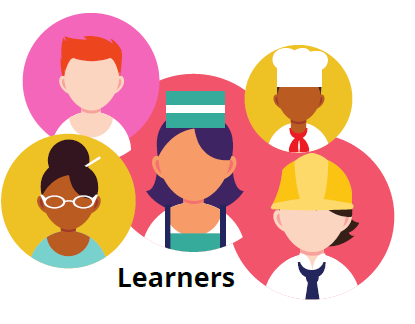 Challenge – not following instructions correctly or at all.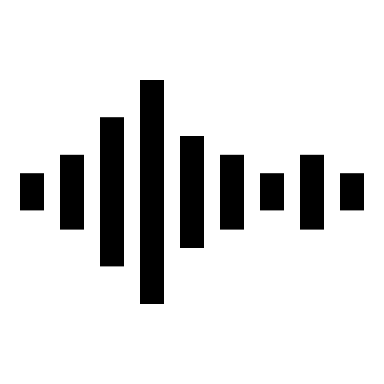 HearInstructor verbal instructions (often misheard, partly understood etc.)Co-students comments, questions, input and participation (distracting or helpful?)Ambient or distracting environmental noises (construction which interferes with learning)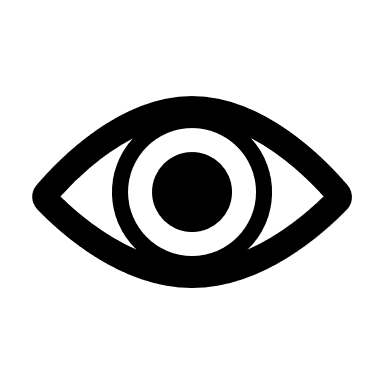 SeeInstructor perhaps struggling with tech during delivery of contentOther students on cell phones (may take on modeling negative behaviors)Non-compliant use of tech by others (shopping online ! )Co-students focused and intently completing tasks (hope they model this behavior)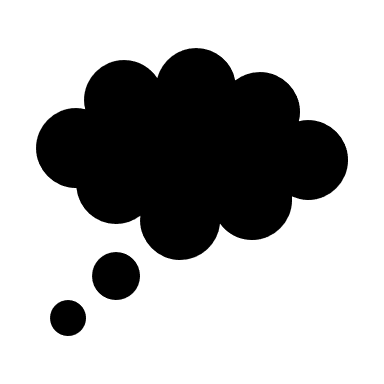 ThinkHow is this “stuff” going to be important when I am working? (make sure the relevance of application is shown, voiced and repeated)“I am bored…distracted…worried about outside things…struggling…)“I wish we could leave early…..not into this right now…”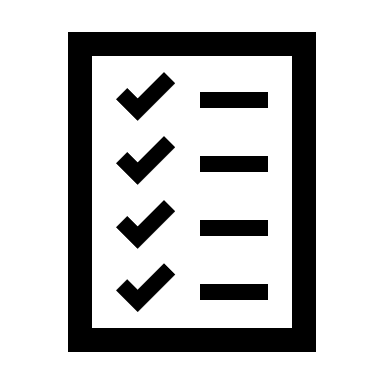 DoSome pay attention, participate, take notes etc.Fidget, look sleepy, use tech at inappropriate times or against classroom guidelinesDon’t come back after break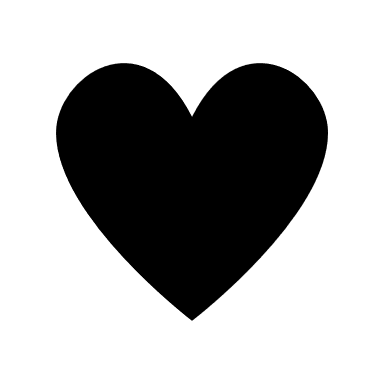 FeelInterested and keen (some)FrustratedDisappointedChallenged, worried, anxious, angry…Key StrengthsInterested in content – began program/course for good reasonsFlexibility, adaptability, communityKey ChallengesClassroom management – following rules or guidelinesInfluenced by environment and others around them (can be both positive and negative in occurrence)